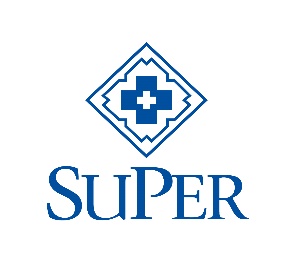 Heippa Olen taas vetänyt ammattiosastoa virallisesti pj:nä 26.3-19 alkaen, pesti tuli minulle yllättäen ja ilmoittamatta kuten entiselle tytölle Faxi. Tarkoitus olisi saada uusi pj sitten syyskokouksessa ja minä siirryn takaisin varaksi (jos kokous sen päättää näin) Tähän muutamaan kuukauteen on riittänyt paljon työtä, tulin pestiin kesken luottamusmiesvaalien ja nepä sitten työllistikin kiitettävästi . Lopputulos on meidän kaikkien mieleen koska saimme omiemme pestit jatkumaan. Hannele on Pääluottamusmiehenä ja Petra Tip- luottamusmiehenä, eli turvassa ollaan siltä osin. Minä itse jatkan työsuojeluvaltuutettuna alueella Ikääntyneiden asumispalvelut v. 2021 loppuun ja sittenhän on taas vaalit Henkilöstönedustajana on paljon uutta opittavaa, uusia työkavereita ja toimintatapoja, paljon liikumme ympäri kymenlaaksoa myöskin yhteistyössä eri ammattijärjestöjen kanssa mutta SuPerin lippu korkealla mielessä.Teemme myös entistä tiiviimpää yhteistyötä Kymsoten alueella olevien ammattiosastojen puheenjohtajien kanssa unohtamatta myös yksityisiä jäseniämme  Huolissani olen siitä, että SuPer puhelin ei soi entiseen malliin, tietysti nykyisin viestinne tulevat paljolti omaani ja työpuhelimeen tai otatte yhteyttä muuta kautta, mutta ao:n puhelin on hiljentynyt melkein täysin, ennenhän se soi useamman kerran päivässä. Toivottavasti olette saaneet kysymyksiinne vastauksen jotenkin muuten. Ottakaa reippaasti yhteyttä, myöskin tällä sivulla olevalla yhteydenotto kaavakkeella löytää helposti puheenjohtajan vastaan kaikkiin viesteihin ja otan selvää, jos en tiedä jotain Hyvää kesää kaikille, vielähän on sitä jäljellä Lomailen 5-26.8.2019 mutta sähköpostiani luen säännöllisesti silloinkin Tv. Tuula Rantamo 